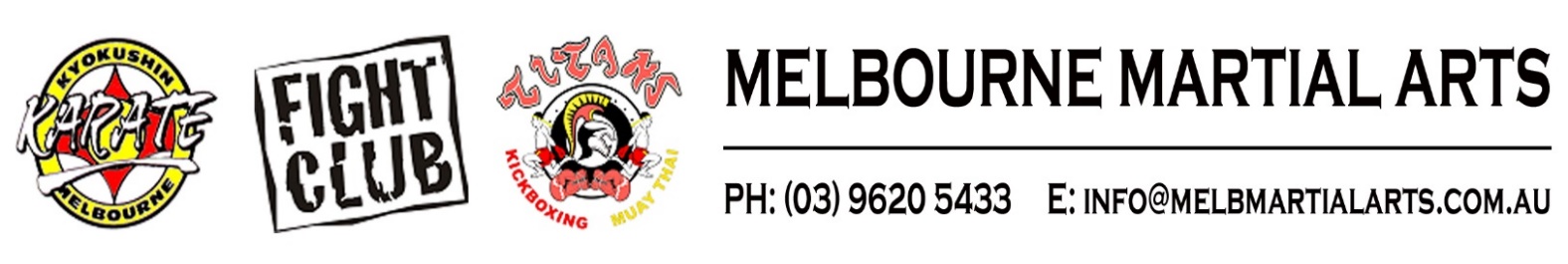 6-WEEK MMA CHALLENGE
APPLICATION FORM
Name:______________________________________________________________________________E-mail:	______________________________________________________________________________Ph: _________________________________    D.O.B:  _____ /_____ /_______    Gender:  M / F / OtherAddress: ____________________________________________________________________________Suburb: ___________________________________________________	Postcode: _______________
Previous Experience:___________________________________________________________________
To follow the government Covid-19 guidelines all members must be double vaccinated. Are you vaccinated against Covid-19:     Yes    /    No
Health Questionnaire1) Have you ever been diagnosed with a heart condition or suffered from a stroke?		Yes / No
2) Do you ever feel faint, dizzy, or experience pain in your chest at rest or during exercise? 	Yes / No
3) Do you suffer from Asthma?									Yes / No
4) Do you suffer from a metabolic condition such as Diabetes?					Yes / No
5) Do you have any muscle, bone or joint problems that may be worsened by exercise?		Yes / No
6) Have you been hospitalised within the past 12 Months?					Yes / No
7) Do you have any other conditions that may make it dangerous for you to exercise?		Yes / No

If you have answered yes to any of the above questions, please provide details: ___________________________________ ______________________________________________________________________________________________________________________________________________________________________________________________________________________________________________________________________ALL FEES ARE MADE IN ADVANCE AND ARE NON-REFUNABLE BUT ARE TRANSFERRABLE (CONDITIONS APPLY).Signature: _________________________________________________________Date: ___/___/_____

Staff Member Signature: _____________________________________________Date: ___/___/_____